This message is being sent on behalf of Dr. Nancy Dalgarno:

The deadline has been extended to December 8 for the 2023 CAME Rising Star – Certificate of Excellence nominations for one resident/fellow award and one graduate student award. The award is intended to recognize learners who have demonstrated a commitment and passion for medical education, and had a positive impact for the health professions education community at Queen’s, our hospitals, and/or beyond. 
This award consists of a certificate and the opportunity to write an article for the CAME Voice. The deadline has been extended for nominations for one resident/fellow award and one graduate student award. 
 
The criteria for selection are as follows:All learners who are engaged in medical education scholarship and currently registered in one of the 17 Canadian Faculties of Medicine are eligible. Recipients need not be members of CAME. Award category is based on the nominee’s status at the time of nomination (e.g., a graduate student who has defended before the awards are announced, but was still in their program at the nomination deadline, is eligible for the graduate student category. Recipients will have been engaged in health professions education in a way deemed to be valuable within their Faculty of Medicine (teaching, assessment, evaluation, educational leadership, course or workshop or session development, education, research). Recipients should not have already been nationally awarded for this contribution with a national award (e.g., from CAME, MCC, RCPSC, CFPC, etc.).Members currently serving on the CAME Executive or CAME Board of Directors are not eligible.Additional information and a list of previous award recipients can be found at https://www.came-acem.ca/awards/came-rising-star-certificate-of-excellence/.  Your nomination letter must indicate the category of the resident/fellow or graduate student you are nominating and their email address. In addition to your nomination letter, I must also receive the nominee’s curriculum vitae (CV). The CV can be included as one electronic file with your nomination letter, or we will request the CV from the nominee.
Nominations are due by Thursday, December 8, 2022. 

Please send your letter with the nominee’s CV electronically to Mary Felix at cpd.che@queensu.ca.  Sincerely,
 
Nancy Dalgarno, PhD
Director, Education Scholarship
CAME Board Member
Office of Professional Development & Educational Scholarship
Queen’s Health Sciences, Queen’s University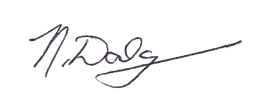 